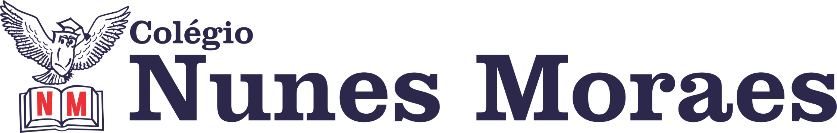 AGENDA DIÁRIA 3º ANO – 02 DE AGOSTO 1ª AULA: LÍNGUA PORTUGUESA.Capítulo 10: Informações em cores, imagens e números.    Págs.: 95 a 97.Objeto de conhecimento: Infográfico.Aprendizagens essenciais: Ler e compreender infográficos, identificando a finalidade comunicativa dos textos e o caráter multimodal do gênero.Link da videoaula: https://youtu.be/u2ArEcwwtS8 ROTEIRO DA AULAAtividades propostas: Outro texto, novas ideias p.95 e 96, questões 1 a 5.Atividade para casa: Mais atitude p.97.2ª AULA: MATEMÁTICA.Capítulo 10: Novos cálculos.      Pág.: 115.Objeto de conhecimento: Problemas envolvendo diferentes significados da divisão.Aprendizagens essenciais: Utilizar relações entre adição e subtração e entre multiplicação e divisão para ampliar as estratégias de cálculo.Link da videoaula: https://youtu.be/06V8bupvbjA ROTEIRO DA AULAAtividades propostas: Organize as ideias p.115, questão 5.3ª AULA: HISTÓRIA.Capítulo 10: A evolução dos serviços públicos. Págs.: 83 e 84.Objetos de conhecimento: Serviços públicos essenciais.Aprendizagens essenciais: Compreender o que são serviços públicos essenciais e identificá-los.Link da videoaula: https://youtu.be/SqEl3JfwTqs ROTEIRO DA AULAAtividades propostas: Serviços públicos essenciais p.83; Ler e descobrir p.84, questão 1.4ª AULA: GEOGRAFIA.Capítulo 10: A relação entre o campo e a cidade.   Pág.: 156 e 157.Objeto de conhecimento: Relação entre campo e cidade.Aprendizagens essenciais: Comparar aspectos culturais dos grupos sociais de seus lugares de vivência, seja na cidade, seja no campo.Link da videoaula: https://youtu.be/ZJzNjxCrr0Y ROTEIRO DA AULAAtividades propostas: A cidade depende do campo p.156; O campo depende da cidade p.157.Boa semana e bons estudos!